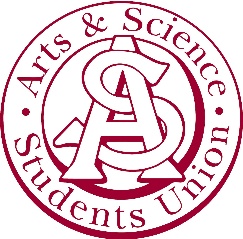 Arts & Science Students’ Union AgendaOctober 22, 2018ASSU OfficeRegrets: Emma Ashworth, Tasnim Jaisee, Jocelyn Marquette, Jackson Andrews, Hooriya Zia, Kimia Bavattork, Hailee Parsons, Fatima Afzal, Jonathan Halvorson, Parnaz Etemadi, Lydia Sauder, Aurora Lepe, Travis Hebert, Braden Dubois.1. Adoption of agendaMotioned by Carlos PimentelSeconded by Amber Jackson2. Recognized treaty 6 territory3. USSU Report4. Executive Reports4.1	Presidential reports4.2	Committee reports 4.2.1 VP Jessee4.2.2 VP Jaisee4.2.3 VP Ashworth4.2.4 VP Williams5. Students’ Councils Report	5.1	Member of Students’ Councils report6. Other BusinessMotion to amend agenda, USSU report to the top of agenda Seconded by NadiaMotion passesUSSU report – Brent KobesThere has not been the best communication between the USSU and student groups on campus so The USSU will be going on a new tour to meet with student groups We have just completed our by-electionsRollin was inaugurated as president this morning I have started a program to train executive members of campus groups with skills that will help them with their positionsWorking on CCRsTrying to formalize rulesRose is organizing a Halloween eventIf you would like to be in contact with me, I will try to be as accessible as possibleWill be leaving cards in the office with contact infoOlena Malko - President ReportUofS Philosophy Society will be hosting a Women in Academia NightWill be on November 3rd at Louis Loft5:30 pmDr. Shannon Dea will be guest speakingDr. Dea is a professor at the University of WaterlooTickets are $15PSSA’s steak night is happening this Wednesday (October 24)$20 for dinner Will be the last steak night this semester Do not have to be a political studies majorYou’ll be able to enter your name to win a prizeJayda Jessee – VP External Halloween movie night will be on October 29We’re planning to buy balloons to help advertise movie nightWill be checking with the dean first to see if that’s allowedIf not, we’ll put the balloons in the loungeHad a meeting with the STM Student Union president on ThursdayWe will be hosting a food drive event with the STM council Challenge will be who can bring in more food donationsWinner of challenge will be able to host a big event If we win, we could host a paint night We can host paint night either in Louis Loft or STM Student LoungeNadia and Taz suggested we host study nights in the lounge every 2 or 3 weeks starting in December Pizza would be providedCanute: study nights become social events very quicklyWe will need to figure out how to avoid it becoming a social event Tasnim Jaisee– VP Marketing[Tasnim was unable to attend today’s meeting, report was read on her behalf] Instagram giveaway was successfulHalloween posters are being printedEmma Ashworth – VP Operation and Finance [Emma was unable to attend today’s meeting, report was read on her behalf]We chose Saskinvent for our club spotlight Richard Williams - VP Academic [Richard was unable to attend today’s meeting, report was read on his behalf]Still in the stages of getting scholarship goingWant to put up applications in NovemberWill have preliminary selections in December & Final selections in January Carlos Pimentel – Member of Students’ Councils Undergraduate Project SymposiumSubmit symposium papers to the USSU’s website by December 14Had someone from city council talk about transit systemSpoke to us about what stations were going to look likeRunning by ideas with the USSUWill cost around $1.20 million Time frame: want to have designs done by next year Some changes included:Buses will take on 10 minutes on average There will be heated bus stops There will be double exitsCom to council meetings Every Thursdays at 6:00 Other BusinessCome to the PSSA steak night Meeting Adjourned Motioned Nadia RistauSeconded by Frances Trotter